Pamflet / flyer med reklame for studieretningsintro (hvis man må den slags)Manchet Om arrangementets indhold – fokus på bredden i fagene og på det legende aspektGrundigere introduktion til studieretningens indhold* Tilret efter evt. lokale interesser / elevgruppens interesserOverblik over studieretningens fag/komponenterHvis skolen ikke har en model, er det nok umagen værd at få ledelsen til at hjælpe med at lave én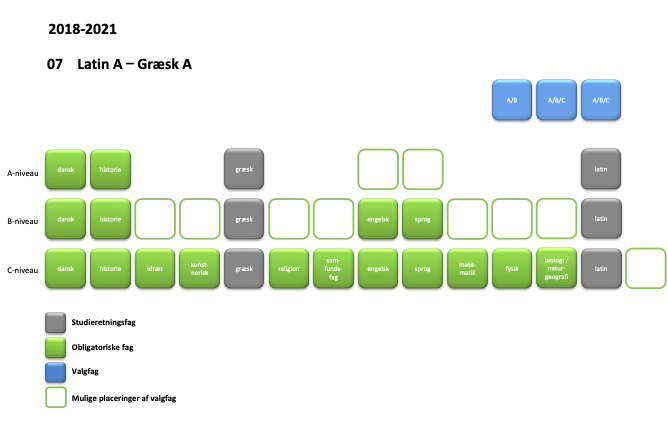 